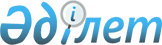 О внесении изменений и дополнений в решение Южно-Казахстанского областного маслихата от 7 декабря 2011 года № 47/450-IV "Об областном бюджете на 2012-2014 годы"
					
			Утративший силу
			
			
		
					Решение областного маслихата Южно-Казахстанской области № 48/469-IV от 27 декабря 2011 года. Зарегистрировано Департаментом юстиции Южно-Казахстанской области от 29 декабря 2011 года № 2067. Утратило силу в связи с истечением срока применения - (письмо Южно-Казахстанского областного маслихата от 29 января 2013 года № 79-1)      Сноска. Утратило силу в связи с истечением срока применения - (письмо Южно-Казахстанского областного маслихата от 29.01.2013 № 79-1).

      В соответствии с Бюджетным кодексом Республики Казахстан от 4 декабря 2008 года и Законом Республики Казахстан от 23 января 2001 года «О местном государственном управлении и самоуправлении в Республике Казахстан», Южно-Казахстанский областной маслихат РЕШИЛ:



      1. Внести в решение Южно-Казахстанского областного маслихата от 7 декабря 2011 года № 47/450-IV «Об областном бюджете на 2012-2014 годы» (зарегистрировано в Реестре государственной регистрации нормативных правовых актов за № 2065, опубликовано 23 декабря 2011 года в газете «Южный Казахстан» № 156) следующие изменения и дополнения:



      пункт 1 изложить в новой редакции:

      «1. Утвердить областной бюджет Южно-Казахстанской области на 2012-2014 годы согласно приложениям 1, 2 и 3 соответственно, в том числе на 2012 год в следующих объемах:

      1) доходы – 301 033 485 тысяч тенге, в том числе по:

      налоговым поступлениям – 14 139 174 тысяч тенге;

      неналоговым поступлениям – 13 690 тысяч тенге;

      поступления от продажи основного капитала – 1 500 тысяч тенге;

      поступлениям трансфертов – 286 879 121 тысяч тенге;

      2) затраты – 300 678 080 тысяч тенге;

      3) чистое бюджетное кредитование – 2 593 262 тысяч тенге, в том числе:

      бюджетные кредиты – 3 332 499 тысяч тенге;

      погашение бюджетных кредитов – 739 237 тысяч тенге;

      4) сальдо по операциям с финансовыми активами – 312 500 тысяч тенге;

      приобретение финансовых активов – 312 500 тысяч тенге;

      5) дефицит бюджета – - 2 550 357 тысяч тенге;

      6) финансирование дефицита бюджета – 2 550 357 тысяч тенге.»;



      пункт 4 изложить в новой редакции:

      «4. Учесть, что в областном бюджете на 2012 год предусмотрены целевые текущие трансферты бюджетам районов (городов областного значения), в том числе на:

      на реализацию государственного образовательного заказа в дошкольных организациях образования;

      на увеличение размера доплаты за квалификационную категорию учителям школ и воспитателям дошкольных организаций образования;

      на оснащение учебным оборудованием кабинетов физики, химии, биологии в государственных учреждениях основного среднего и общего среднего образования;

      на ежемесячные выплаты денежных средств опекунам (попечителям) на содержание ребенка-сироты (детей-сирот), и ребенка (детей), оставшегося без попечения родителей;

      на обеспечение оборудованием, программным обеспечением детей-инвалидов, обучающихся на дому;

      на введение стандартов специальных социальных услуг;

      на реализацию мероприятий Программы занятости 2020;

      на оказание жилищной помощи;

      на реализацию мер по оказанию социальной поддержки специалистов;

      на проведение противоэпизоотических мероприятий;

      на капитальный и средний ремонт автомобильных дорог районного значения (улиц города);

      на решение вопросов обустройства аульных (сельских) округов в реализацию мер по содействию экономическому развитию регионов в рамках Программы «Развитие регионов».

      Распределение указанных трансфертов бюджетам районов (городов областного значения) осуществляется на основании постановления акимата области.»;



      пункт 6 изложить в новой редакции:

      «6. Учесть, что в областном бюджете на 2012 год предусмотрены целевые трансферты на развитие бюджетам районов (городов областного значения) в том числе на:

      строительство и реконструкцию объектов образования;

      на проектирование, строительство и (или) приобретение жилья государственного коммунального жилищного фонда;

      на проектирование, развитие, обустройство и (или) приобретение инженерно-коммуникационной инфраструктуры;

      на строительство и (или) приобретение жилья и развитие инженерно-коммуникационной инфраструктуры в рамках Программы занятости 2020;

      на развитие системы водоснабжения и водоотведения;

      на развитие коммунального хозяйства;

      на развитие теплоэнергетической системы;

      на развитие транспортной инфраструктуры.

      Распределение указанных трансфертов бюджетам районов (городов областного значения) осуществляется на основании постановления акимата области.»;



      дополнить пунктом 6-1 следующего содержания:

      «6-1. Учесть, что в областном бюджете на 2012 год предусмотрено кредитование бюджетов районов (городов областного значения):

      на строительство и (или) приобретение жилья;

      для реализации мер социальной поддержки специалистов;

      на проведение ремонта общего имущества объектов кондоминиума.

      Распределение указанных кредитов бюджетам районов (городов областного значения) осуществляется на основании постановления акимата области.».



      Приложения 1, 2, 3, 4 к указанному решению изложить в новой редакции согласно приложениям 1, 2, 3, 4 к настоящему решению.



      2. Настоящее решение вводится в действие с 1 января 2012 года.      Председатель сессии областного маслихата   Н.Абишов

      Секретарь областного маслихата             А.Досболов

      Приложение 1 к решению

      Южно-Казахстанского областного

      маслихата от 27 декабря

      2011 года № 48/469-IV      Приложение 1 к решению

      Южно-Казахстанского областного

      маслихата от 7 декабря

      2011 года № 47/450-IV       Областной бюджет на 2012 год

 Приложение 2 к решению

      Южно-Казахстанского областного

      маслихата от 27 декабря

      2011 года № 48/469-IV      Приложение 2 к решению

      Южно-Казахстанского областного

      маслихата от 7 декабря

      2011 года № 47/450-IV       Областной бюджет на 2013 год

      Приложение 3 к решению

      Южно-Казахстанского областного

      маслихата от 27 декабря

      2011 года № 48/469-IV      Приложение 3 к решению

      Южно-Казахстанского областного

      маслихата от 7 декабря

      2011 года № 47/450-IV       Областной бюджет на 2014 год

       Приложение 4 к решению

      Южно-Казахстанского областного

      маслихата от 27 декабря

      2011 года № 48/469-IV      Приложение 4 к решению

      Южно-Казахстанского областного

      маслихата от 7 декабря

      2011 года № 47/450-IV       Перечень местных бюджетных программ, не подлежащих секвестру  в процессе исполнения местных бюджетов на 2012 год
					© 2012. РГП на ПХВ «Институт законодательства и правовой информации Республики Казахстан» Министерства юстиции Республики Казахстан
				Категория Категория Категория Категория Сумма, тысяч тенгеКлассКлассКлассСумма, тысяч тенгеПодклассПодклассСумма, тысяч тенгеНаименование 1 1 1 125I. ДОХОДЫ301 033 485НАЛОГОВЫЕ ПОСТУПЛЕНИЯ14 139 1741Налоговые поступления14 139 17401Подоходный налог7 496 6242Индивидуальный подоходный налог7 496 62403Социальный налог5 679 7371Социальный налог5 679 73705Внутренние налоги на товары, работы и услуги962 8133Поступления за использование природных и других ресурсов962 813НЕНАЛОГОВЫЕ ПОСТУПЛЕНИЯ13 6902Неналоговые поступления13 69001Доходы от государственной собственности13 6901Поступления части чистого дохода государственных предприятий1 6803Дивиденды на государственные пакеты акций, находящиеся в государственной собственности3 0005Доходы от аренды  имущества, находящегося в государственной собственности9 010ПОСТУПЛЕНИЯ ОТ ПРОДАЖИ ОСНОВНОГО КАПИТАЛА1 5003Поступления от продажи основного капитала1 50001Продажа государственного имущества, закрепленного за государственными учреждениями1 5001Продажа государственного имущества, закрепленного за государственными учреждениями1 500ПОСТУПЛЕНИЯ ТРАНСФЕРТОВ286 879 1214Поступления трансфертов286 879 12101Трансферты из нижестоящих органов государственного управления99 8692Трансферты из районных (городских) бюджетов99 86902Трансферты из вышестоящих органов государственного управления286 779 2521Трансферты из республиканского бюджета286 779 252Функциональная группаФункциональная группаФункциональная группаФункциональная группаФункциональная группасумма, тысяч тенгеФункциональная подгруппа                   Функциональная подгруппа                   Функциональная подгруппа                   Функциональная подгруппа                   сумма, тысяч тенгеАдминистратор бюджетных программАдминистратор бюджетных программАдминистратор бюджетных программсумма, тысяч тенгеПрограммаПрограммасумма, тысяч тенгеНаименование111125II. ЗАТРАТЫ300 678 08001Государственные услуги общего характера1 626 2761Представительные, исполнительные и другие органы, выполняющие общие функции  государственного управления1 032 560110Аппарат маслихата области51 052001Услуги по обеспечению деятельности маслихата области50 052003Капитальные расходы государственного органа1 000120Аппарат акима области728 074001Услуги по обеспечению деятельности акима области703 224004Капитальные расходы государственного органа24 850282Ревизионная комиссия области253 434001Услуги по обеспечению деятельности ревизионной комиссии области232 643003Капитальные расходы государственного органа20 7912Финансовая  деятельность384 835257Управление финансов области384 835001Услуги по реализации государственной политики в области исполнения местного бюджета и управления коммунальной собственностью110 547003Организация работы по выдаче разовых талонов и обеспечение полноты сбора сумм от реализации разовых талонов271 389009 Приватизация, управление коммунальным имуществом, постприватизационная деятельность и регулирование споров, связанных с этим2 8995Планирование и статистическая деятельность208 881258Управление экономики и бюджетного планирования области208 881001Услуги по реализации государственной политики в области формирования и развития экономической политики, системы государственного планирования и управления области208 88102Оборона360 8021Военные нужды38 093250Управление по мобилизационной подготовке, гражданской обороне и организации предупреждения и ликвидации аварий и стихийных бедствий области38 093003Мероприятия в рамках исполнения всеобщей воинской обязанности28 843007Подготовка территориальной обороны и территориальная оборона областного масштаба9 2502Организация работы по чрезвычайным ситуациям322 709250Управление по мобилизационной подготовке, гражданской обороне и организации предупреждения и ликвидации аварий и стихийных бедствий области322 709001Услуги по реализации государственной политики на местном уровне в области мобилизационной подготовки, гражданской обороны, организации предупреждения и ликвидации аварий и стихийных бедствий67 239005Мобилизационная подготовка и мобилизация областного масштаба20 593006Предупреждение и ликвидация чрезвычайных ситуаций областного масштаба234 87703Общественный порядок, безопасность, правовая, судебная, уголовно-исполнительная деятельность9 396 7951Правоохранительная деятельность9 396 795252Исполнительный орган внутренних дел, финансируемый из областного бюджета9 390 295001Услуги по реализации государственной политики в области обеспечения охраны общественного порядка и безопасности на территории области7 382 804003Поощрение граждан, участвующих в охране общественного порядка3 132006Капитальные расходы государственного органа1 491 366008Обеспечение безопасности дорожного движения за счет целевых текущих трансфертов из республиканского бюджета7 090013Услуги по размещению лиц, не имеющих определенного места  жительства и документов106 246014Организация  содержания лиц, арестованных в административном порядке26 258015Организация содержания служебных животных34 303019Содержание, материально-техническое оснащение дополнительной штатной численности миграционной полиции за счет целевых трансфертов из республиканского бюджета263 190020Содержание и материально-техническое оснащение  центра временного размещения оралманов и  центра адаптации и интеграции оралманов за счет целевых трансфертов из республиканского бюджета59 264021Содержание штатной численности, осуществляющей обслуживание режимных стратегических объектов за счет целевых трансфертов из республиканского бюджета16 642271Управление строительства области6 500003Развитие объектов органов внутренних дел 6 50004Образование48 223 7631Дошкольное воспитание и обучение6 583 820261Управление образования области6 583 820027Целевые текущие трансферты бюджетам районов (городов областного значения) на реализацию государственного образовательного заказа в дошкольных организациях образования4 373 259045Целевые текущие трансферты из республиканского бюджета бюджетам районов (городов областного значения) на увеличение размера доплаты за квалификационную категорию учителям школ и воспитателям дошкольных организаций образования2 210 5612Начальное, основное среднее и общее среднее образование8 122 212260Управление туризма, физической культуры и спорта области2 734 114006Дополнительное образование для детей и юношества по спорту2 379 754007Общеобразовательное обучение одаренных в спорте детей в специализированных организациях образования354 360261Управление образования области5 388 098003Общеобразовательное обучение по специальным образовательным учебным программам 2 282 827006Общеобразовательное обучение одаренных детей в специализированных организациях образования2 769 594048Целевые текущие трансферты бюджетам районов (городов областного значения) на оснащение учебным оборудованием кабинетов физики, химии, биологии в государственных учреждениях основного среднего и общего среднего образования286 790063Повышение оплаты труда учителям, прошедшим повышение квалификации по учебным программам АОО «Назарбаев интеллектуальные школы» за счет трансфертов из республиканского бюджета48 8874Техническое и профессиональное, послесреднее образование8 109 778253Управление здравоохранения области578 015043Подготовка специалистов в организациях технического и профессионального, послесреднего образования394 240044Оказание социальной поддержки обучающимся по программам технического и профессионального, послесреднего образования183 775261Управление образования области7 531 763024Подготовка специалистов в организациях технического и профессионального образования7 306 022034Обновление и переоборудование учебно-производственных мастерских, лабораторий учебных заведений технического и профессионального образования50 000047Установление доплаты за организацию производственного обучения мастерам производственного обучения организаций технического и профессионального образования за счет трансфертов из республиканского бюджета175 7415Переподготовка и повышения квалификации специалистов3 206 636253Управление здравоохранения области219 825003Повышение квалификации и переподготовка кадров219 825261Управление образования области2 986 811052Повышение квалификации, подготовка и переподготовка кадров в рамках реализации  Программы занятости 20202 986 8119Прочие услуги в области образования22 201 317253Управление здравоохранения области59 941034Капитальные расходы  государственных организаций образования системы  здравоохранения59 941261Управление образования области5 158 954001Услуги по реализации государственной политики на местном уровне в области образования 84 744004Информатизация системы образования в областных государственных учреждениях образования 5 653005Приобретение и доставка учебников, учебно-методических комплексов для областных государственных учреждений образования 39 451007Проведение школьных олимпиад, внешкольных мероприятий и конкурсов областного масштаба135 455011Обследование психического здоровья детей и подростков и оказание психолого-медико-педагогической консультативной помощи населению457 752012Реабилитация и социальная адаптация детей и подростков с проблемами в развитии139 896013Капитальные расходы государственного органа1 350033Целевые текущие трансферты из республиканского бюджета бюджетам районов (городов областного значения) на ежемесячные выплаты денежных средств опекунам (попечителям) на содержание ребенка-сироты (детей-сирот), и ребенка (детей), оставшегося без попечения родителей499 057042Целевые текущие трансферты из республиканского бюджета бюджетам районов (городов областного значения) на обеспечение оборудованием, программным обеспечением детей-инвалидов, обучающихся  на дому428 240113Целевые текущие трансферты из местных бюджетов3 367 356271Управление строительства области16 982 422007Целевые трансферты на развитие из республиканского бюджета бюджетам  районов (городов областного значения) на строительство и реконструкцию объектов образования6 873 334008Целевые трансферты на развитие из областного бюджета бюджетам  районов (городов областного значения) на строительство и реконструкцию объектов образования9 784 921037Строительство и реконструкция объектов образования324 16705Здравоохранение58 183 9931Больницы широкого профиля540 071253Управление здравоохранения области540 071004Оказание стационарной медицинской помощи по направлению специалистов первичной медико-санитарной помощи и организаций здравоохранения, за исключением медицинских услуг, закупаемых центральным уполномоченным органом в области здравоохранения540 0712Охрана здоровья населения1 070 836253Управление здравоохранения области1 070 836005Производство крови, ее компонентов и препаратов для местных организаций здравоохранения657 970006Услуги по охране материнства и детства171 503007Пропаганда здорового образа жизни241 3633Специализированная медицинская помощь14 546 734253Управление здравоохранения области14 546 734009Оказание медицинской помощи лицам, страдающим туберкулезом, инфекционными заболеваниями, психическими расстройствами и расстройствами поведения, в том числе связанные с употреблением психоактивных веществ7 541 447019Обеспечение больных туберкулезом противотуберкулезными препаратами219 803020Обеспечение больных диабетом противодиабетическими препаратами377 073021Обеспечение онкологических больных химиопрепаратами151 881022Обеспечение лекарственными средствами больных с хронической почечной недостаточностью, аутоиммунными, орфанными заболеваниями, иммунодефицитными состояниями, а также больных после трансплантации почек502 811026Обеспечение факторами свертывания крови при лечении взрослых, больных гемофилией250 540027Централизованный закуп вакцин и других медицинских иммунобиологических препаратов для проведения иммунопрофилактики населения3 363 097036Обеспечение тромболитическими препаратами больных с острым инфарктом миокарда117 472046Оказание медицинской помощи онкологическим больным в рамках гарантированного объема бесплатной медицинской помощи2 022 6104Поликлиники23 075 583253Управление здравоохранения области23 075 583010Оказание амбулаторно-поликлинической помощи населению за исключением медицинской помощи, оказываемой из средств республиканского бюджета18 598 142014Обеспечение лекарственными средствами и специализированными продуктами детского и лечебного питания отдельных категорий населения на амбулаторном уровне2 935 466045Обеспечение лекарственными средствами на льготных условиях отдельных категорий граждан на амбулаторном уровне лечения1 541 9755Другие виды медицинской помощи3 333 023253Управление здравоохранения области3 333 023011Оказание скорой медицинской  помощи и санитарная авиация3 300 393029Областные базы спецмедснабжения32 6309Прочие услуги в области здравоохранения15 617 746253Управление здравоохранения области9 232 182001Услуги по реализации государственной политики на местном уровне в области здравоохранения136 546008Реализация мероприятий по профилактике и борьбе со СПИД в Республике Казахстан1 038 385013Проведение патологоанатомического вскрытия87 216016Обеспечение граждан бесплатным или льготным проездом за пределы населенного пункта на лечение20 567018Информационно-аналитические услуги в области здравоохранения56 252023Социальная поддержка медицинских и фармацевтических работников, направленных для работы в сельскую местность116 131030Капитальные расходы государственных органов здравоохранения 900033Капитальные расходы медицинских  организаций здравоохранения7 776 185271Управление строительства области6 385 564038Строительство и реконструкция объектов здравоохранения 6 385 56406Социальная помощь и социальное обеспечение5 587 3901Социальное обеспечение3 287 396256Управление координации занятости и социальных  программ области2 310 594002Предоставление специальных социальных услуг для престарелых и инвалидов в медико-социальных учреждениях (организациях) общего типа497 533012Предоставление специальных социальных услуг для детей-инвалидов в государственных медико-социальных учреждениях (организациях) для детей с нарушениями функций опорно-двигательного аппарата266 651013Предоставление специальных социальных услуг для инвалидов с психоневрологическими заболеваниями, в психоневрологических медико-социальных учреждениях (организациях)988 750014Предоставление специальных социальных услуг для престарелых, инвалидов, в том числе детей-инвалидов, в реабилитационных центрах213 823015Предоставление специальных социальных услуг для детей-инвалидов с психоневрологическими патологиями в детских психоневрологических медико-социальных учреждениях (организациях)343 837261Управление образования области809 526015Социальное обеспечение сирот, детей, оставшихся без попечения родителей761 425037Социальная реабилитация48 101271Управление строительства области167 276039Строительство и реконструкция объектов социального обеспечения167 2762Социальная помощь227 936256Управление координации занятости и социальных  программ области227 936003Социальная поддержка инвалидов227 9369Прочие услуги в области социальной помощи и социального обеспечения2 072 058256Управление координации занятости и социальных  программ области2 017 284001Услуги по реализации государственной политики на местном уровне в области обеспечения занятости и реализации социальных программ для населения103 658007Капитальные расходы государственного органа4 493017Целевые текущие трансферты бюджетам  районов (городов областного значения)  на введение стандартов специальных социальных услуг109 657018Размещение государственного социального заказа  в неправительственном секторе за счет целевых трансфертов из республиканского бюджета88 403037Целевые текущие трансферты из республиканского бюджета бюджетам районов (городов областного значения) на реализацию мероприятий  Программы занятости 20201 635 539113Целевые текущие трансферты из местных бюджетов75 534265Управление предпринимательства и промышленности области54 774018Обучение предпринимательству участников Программы занятости 2020 54 77407Жилищно-коммунальное хозяйство29 933 4621Жилищное хозяйство6 579 284256Управление координации занятости и социальных  программ области35 187041Целевые текущие трансферты из республиканского бюджета бюджетам  районов (городов областного значения) на оказание жилищной помощи35 187271Управление строительства области6 544 097014Целевые трансферты на развитие из республиканского бюджета бюджетам районов (городов областного значения) на проектирование, строительство и (или) приобретение жилья государственного коммунального жилищного фонда527 000024Целевые трансферты на развитие из областного бюджета бюджетам районов (городов областного значения) на проектирование, строительство и (или) приобретение жилья государственного коммунального жилищного фонда475 000027Целевые трансферты на развитие из республиканского бюджета бюджетам районов (городов областного значения) на проектирование, развитие, обустройство и (или) приобретение инженерно-коммуникационной инфраструктуры4 003 000056Целевые трансферты на развитие из республиканского бюджета бюджетам районов (городов областного значения) на строительство и (или) приобретение жилья и развитие инженерно-коммуникационной инфраструктуры в рамках Программы занятости 20201 539 0972Коммунальное хозяйство23 354 178279Управление энергетики и жилищно-коммунального хозяйства области23 354 178001Услуги по реализации государственной политики на местном уровне в области энергетики и коммунального хозяйства90 205010Целевые трансферты на развитие из республиканского бюджета бюджетам районов (городов областного значения) на развитие системы водоснабжения и водоотведения7 612 463012Целевые трансферты на развитие из областного бюджета бюджетам районов (городов областного значения) на развитие системы водоснабжения и водоотведения11 852 825014Целевые трансферты на развитие бюджетам  районов (городов областного значения) на развитие коммунального хозяйства2 624 774113Целевые текущие трансферты из местных бюджетов1 173 91108Культура, спорт, туризм и информационное пространство7 640 6071Деятельность в области культуры2 432 606262Управление культуры области1 876 113001Услуги по реализации государственной политики на местном уровне в области культуры 38 003003Поддержка культурно-досуговой работы429 001005Обеспечение сохранности историко-культурного наследия и доступа к ним406 525007Поддержка театрального и музыкального искусства943 860011Капитальные расходы государственного органа1 161113Целевые текущие трансферты из местных бюджетов57 563271Управление строительства области556 493016Развитие объектов культуры556 4932Спорт3 806 815260Управление туризма, физической культуры и спорта области3 061 040001Услуги по реализации государственной политики на местном уровне  в сфере туризма, физической культуры и спорта46 231003Проведение спортивных соревнований на областном уровне128 283004Подготовка и участие членов областных сборных команд по различным видам спорта на республиканских и международных спортивных соревнованиях2 886 526271Управление строительства области745 775017Развитие объектов спорта и туризма745 7753Информационное пространство1 078 847259Управление архивов и документации области332 273001Услуги по реализации государственной политики на местном уровне по управлению архивным делом35 538002Обеспечение сохранности архивного фонда295 608005Капитальные расходы государственного органа1 127262Управление культуры области251 036008Обеспечение функционирования областных библиотек251 036263Управление внутренней политики области443 336007Услуги по проведению государственной информационной политики 443 336264Управление по развитию языков области52 202001Услуги по реализации государственной политики на местном уровне в области развития языков21 957002Развитие государственного языка и других языков народа Казахстана29 770003Капитальные расходы государственного органа4754Туризм51 411260Управление туризма, физической культуры и спорта области51 411013Регулирование туристской деятельности51 4119Прочие услуги по организации культуры, спорта, туризма  и информационного пространства270 928263Управление внутренней политики области270 928001Услуги по реализации государственной, внутренней политики на местном уровне 119 826003Реализация мероприятий в сфере молодежной политики151 10209Топливно-энергетический комплекс и недропользование7 346 1419Прочие услуги в области топливно-энергетического комплекса и недропользования7 346 141279Управление энергетики и жилищно-коммунального хозяйства области7 346 141011Целевые трансферты на развитие бюджетам районов (городов областного значения) на развитие теплоэнергетической системы 7 346 14110Сельское, водное, лесное, рыбное хозяйство, особо охраняемые природные территории, охрана окружающей среды и животного мира, земельные отношения21 489 7891Сельское хозяйство9 150 127255Управление сельского хозяйства области9 086 156001Услуги по реализации государственной политики на местном уровне в сфере сельского хозяйства98 013002Поддержка семеноводства542 058003Капитальные расходы государственного органа4 350010Государственная поддержка племенного животноводства924 632011Государственная поддержка повышения урожайности и качества производимых сельскохозяйственных культур 1 196 599014Субсидирование стоимости услуг  по доставке воды сельскохозяйственным товаропроизводителям310 000016Обеспечение закладки и выращивания многолетних насаждений плодово-ягодных культур и винограда1 372 904017Экспертиза качества казахстанского хлопка-волокна387 200020Удешевление стоимости горюче-смазочных материалов и других товарно-материальных ценностей, необходимых для проведения весенне-полевых и уборочных работ 3 950 400030Централизованный закуп ветеринарных препаратов по профилактике и диагностике энзоотических болезней животных, услуг по их профилактике и диагностике, организация их хранения и транспортировки (доставки) местным исполнительным органам районов (городов областного значения)180 000113Целевые текущие трансферты из местных бюджетов120 000258Управление экономики и бюджетного планирования области63 971099Целевые текущие трансферты бюджетам районов (городов областного значения) на реализацию мер по оказанию социальной поддержки специалистов 63 9712Водное хозяйство4 778 264254Управление природных ресурсов и регулирования природопользования области4 408 417002Установление водоохранных зон и полос водных объектов76 400003Обеспечение функционирования водохозяйственных сооружений, находящихся в коммунальной собственности4 332 017279Управление энергетики и жилищно-коммунального хозяйства области369 847032Субсидирование стоимости услуг  по  подаче питьевой воды из особо важных групповых и локальных систем водоснабжения, являющихся безальтернативными источниками питьевого водоснабжения 369 8473Лесное хозяйство739 309254Управление природных ресурсов и регулирования природопользования области739 309005Охрана, защита, воспроизводство лесов и лесоразведение725 587За счет средств местного бюджета 725 587006Охрана животного мира13 7224Рыбное хозяйство27 720255Управление сельского хозяйства области27 720034Cубсидирование повышения продуктивности и качества товарного рыбоводства27 7205Охрана окружающей среды1 217 942254Управление природных ресурсов и регулирования природопользования области207 942001Услуги по реализации государственной политики в сфере охраны окружающей  среды на местном уровне115 795008Мероприятия по охране окружающей среды37 500010Содержание и защита особо охраняемых природных территорий54 017013Капитальные расходы государственного органа630271Управление строительства области1 010 000022Развитие объектов охраны окружающей среды1 010 0006Земельные отношения36 461251Управление земельных отношений области36 461001Услуги по реализации государственной политики в области регулирования земельных отношений на территории области36 4619Прочие услуги в области сельского, водного, лесного, рыбного  хозяйства, охраны окружающей среды и земельных отношений5 539 966255Управление сельского хозяйства области5 539 966013Субсидирование повышения продуктивности и качества продукции животноводства684 097019Услуги по распространению и внедрению инновационного опыта19 800026Целевые текущие трансферты бюджетам районов (городов областного значения) на проведение противоэпизоотических мероприятий1 760 718028Услуги по транспортировке ветеринарных препаратов до пункта временного хранения528 028035Формирование региональных стабилизационных фондов продовольственных товаров за счет трансфертов из республиканского бюджета2 547 32311Промышленность, архитектурная, градостроительная и строительная деятельность739 4782Архитектурная, градостроительная и строительная деятельность739 478271Управление строительства области82 685001Услуги по реализации государственной политики на местном уровне в области строительства82 035005Капитальные расходы государственного органа650272Управление архитектуры и градостроительства области656 793001Услуги по реализации государственной политики  в области архитектуры и градостроительства на местном уровне58 093004Капитальные расходы государственного органа6 638113Целевые текущие трансферты из местных бюджетов592 06212Транспорт и коммуникации24 945 2891Автомобильный транспорт20 806 102268Управление пассажирского транспорта и автомобильных дорог области20 806 102003Обеспечение функционирования автомобильных дорог11 619 205007Целевые трансферты на развитие бюджетам  районов (городов областного значения) на развитие транспортной инфраструктуры420 377008Целевые текущие трансферты бюджетам районов (городов областного значения) на капитальный и средний ремонт автомобильных дорог районного значения (улиц города)8 766 5209Прочие услуги в сфере транспорта и коммуникаций4 139 187268Управление пассажирского транспорта и автомобильных дорог области4 139 187001Услуги по реализации государственной политики на местном уровне в области транспорта и коммуникаций 64 622002Развитие транспортной инфраструктуры3 283 449005Субсидирование пассажирских перевозок по социально значимым межрайонным (междугородним) сообщениям126 046113Целевые текущие трансферты из местных бюджетов665 07013Прочие4 290 1581Регулирование экономической деятельности89 191265Управление предпринимательства и промышленности области89 191001Услуги по реализации государственной политики на местном уровне в области развития предпринимательства и промышленности 89 1919Прочие4 200 967257Управление финансов области270 000012Резерв местного исполнительного органа области270 000258Управление экономики и бюджетного планирования области210 641020Целевые текущие трансферты из республиканского бюджета бюджетам районов (городов областного значения) на решение вопросов обустройства аульных (сельских) округов в реализацию мер по содействию экономическому развитию регионов  в рамках Программы «Развитие регионов» 210 641265Управление предпринимательства и промышленности области1 200 326007Реализация Стратегии индустриально-инновационного развития90 221014Субсидирование процентной ставки по кредитам в рамках программы «Дорожная карта бизнеса -2020»610 105015Частичное гарантирование кредитов малому и среднему бизнесу в рамках  программы «Дорожная карта бизнеса - 2020»100 000016Сервисная поддержка ведения бизнеса в рамках программы «Дорожная карта бизнеса - 2020»400 000279Управление энергетики и жилищно-коммунального хозяйства области2 520 000024Развитие индустриальной инфраструктуры в рамках программы «Дорожная карта бизнеса - 2020»2 520 00014Обслуживание долга90 3291Обслуживание долга90 329257Управление финансов области90 329004Обслуживание долга местных исполнительных органов90 32915Трансферты80 823 8081Трансферты80 823 808257Управление финансов области80 823 808007Субвенции79 566 203024Целевые текущие трансферты в вышестоящие бюджеты в связи с передачей функций государственных органов из нижестоящего уровня государственного управления в вышестоящий1 257 605III. ЧИСТОЕ БЮДЖЕТНОЕ КРЕДИТОВАНИЕ2 593 262Функциональная группаФункциональная группаФункциональная группаФункциональная группаФункциональная группасумма, тысяч тенгеФункциональная подгруппаФункциональная подгруппаФункциональная подгруппаФункциональная подгруппасумма, тысяч тенгеАдминистратор бюджетных программАдминистратор бюджетных программАдминистратор бюджетных программсумма, тысяч тенгеПрограммаПрограммасумма, тысяч тенгеНаименование БЮДЖЕТНЫЕ КРЕДИТЫ3 332 49907Жилищно-коммунальное хозяйство1 000 0001Жилищное хозяйство1 000 000271Управление строительства области1 000 000009Кредитование бюджетов  районов (городов областного значения) на строительство и (или) приобретение жилья1 000 00010Сельское, водное, лесное, рыбное хозяйство, особо охраняемые природные территории, охрана окружающей среды и животного мира, земельные отношения332 4991Сельское хозяйство332 499258Управление экономики и бюджетного планирования области332 499007Бюджетные кредиты местным исполнительным органам для реализации мер социальной поддержки специалистов 332 49913Прочие2 000 0009Прочие2 000 000265Управление предпринимательства и промышленности области1 500 000009Предоставление бюджетных кредитов для содействия развитию предпринимательства на селе в рамках Программы занятости 20201 500 000279Управление энергетики и жилищно-коммунального хозяйства области500 000034Кредитование бюджетов районов (городов областного значения) на проведение ремонта общего имущества объектов кондоминиум500 000КатегорияКатегорияКатегорияКатегорияКатегориясумма, тысяч тенгеКлассКлассКлассКласссумма, тысяч тенгеПодклассПодклассПодкласссумма, тысяч тенгеНаименованиеПОГАШЕНИЕ БЮДЖЕТНЫХ КРЕДИТОВ739 2375Погашение бюджетных кредитов739 23701Погашение бюджетных кредитов739 237IV. САЛЬДО ПО ОПЕРАЦИЯМ С ФИНАНСОВЫМИ АКТИВАМИ312 500Функциональная группаФункциональная группаФункциональная группаФункциональная группаФункциональная группасумма, тысяч тенгеФункциональная подгруппаФункциональная подгруппаФункциональная подгруппаФункциональная подгруппасумма, тысяч тенгеАдминистратор бюджетных программАдминистратор бюджетных программАдминистратор бюджетных программсумма, тысяч тенгеПрограммаПрограммасумма, тысяч тенгеНаименование ПРИОБРЕТЕНИЕ ФИНАНСОВЫХ АКТИВОВ312 50013Прочие312 5009Прочие312 500279Управление энергетики и жилищно-коммунального хозяйства области312 500033Увеличение уставных капиталов специализированных региональных организаций312 500V. ДЕФИЦИТ (ПРОФИЦИТ) БЮДЖЕТА-2 550 357VI. ФИНАНСИРОВАНИЕ ДЕФИЦИТА (ИСПОЛЬЗОВАНИЕ ПРОФИЦИТА) БЮДЖЕТА2 550 357Категория Категория Категория Категория Сумма, тысяч тенгеКлассКлассКлассСумма, тысяч тенгеПодклассПодклассСумма, тысяч тенгеНаименование 125I. ДОХОДЫ256 473 982НАЛОГОВЫЕ ПОСТУПЛЕНИЯ16 277 2371Налоговые поступления16 277 23701Подоходный налог8 798 9862Индивидуальный подоходный налог8 798 98603Социальный налог6 438 4881Социальный налог6 438 48805Внутренние налоги на товары, работы и услуги1 039 7633Поступления за использование природных и других ресурсов1 039 763НЕНАЛОГОВЫЕ ПОСТУПЛЕНИЯ14 2402Неналоговые поступления14 24001Доходы от государственной собственности14 2401Поступления части чистого дохода государственных предприятий1 6903Дивиденды на государственные пакеты акций, находящиеся в государственной собственности3 0005Доходы от аренды  имущества, находящегося в государственной собственности9 550ПОСТУПЛЕНИЯ ОТ ПРОДАЖИ ОСНОВНОГО КАПИТАЛА1 5003Поступления от продажи основного капитала1 50001Продажа государственного имущества, закрепленного за государственными учреждениями1 5001Продажа государственного имущества, закрепленного за государственными учреждениями1 500ПОСТУПЛЕНИЯ ТРАНСФЕРТОВ240 181 0054Поступления трансфертов240 181 00501Трансферты из нижестоящих органов государственного управления100 5712Трансферты из районных (городских) бюджетов100 57102Трансферты из вышестоящих органов государственного управления240 080 4341Трансферты из республиканского бюджета240 080 434Функциональная группаФункциональная группаФункциональная группаФункциональная группаФункциональная группаСумма, тысяч тенгеФункциональная подгруппа               Функциональная подгруппа               Функциональная подгруппа               Функциональная подгруппа               Сумма, тысяч тенгеАдминистратор бюджетных программАдминистратор бюджетных программАдминистратор бюджетных программСумма, тысяч тенгеПрограммаПрограммаСумма, тысяч тенгеНаименование125II. ЗАТРАТЫ255 761 15801Государственные услуги общего характера1 492 8271Представительные, исполнительные и другие органы, выполняющие общие функции  государственного управления889 410110Аппарат маслихата области72 515001Услуги по обеспечению деятельности маслихата области72 515120Аппарат акима области582 210001Услуги по обеспечению деятельности акима области582 210282Ревизионная комиссия области234 685001Услуги по обеспечению деятельности ревизионной комиссии области234 6852Финансовая  деятельность389 469257Управление финансов области389 469001Услуги по реализации государственной политики в области исполнения местного бюджета и управления коммунальной собственностью112 475003Организация работы по выдаче разовых талонов и обеспечение полноты сбора сумм от реализации разовых талонов273 892009 Приватизация, управление коммунальным имуществом, постприватизационная деятельность и регулирование споров, связанных с этим3 1025Планирование и статистическая деятельность213 948258Управление экономики и бюджетного планирования области213 948001Услуги по реализации государственной политики в области формирования и развития экономической политики, системы государственного планирования и управления области213 94802Оборона131 4811Военные нужды40 925250Управление по мобилизационной подготовке, гражданской обороне и организации предупреждения и ликвидации аварий и стихийных бедствий области40 925003Мероприятия в рамках исполнения всеобщей воинской обязанности30 062007Подготовка территориальной обороны и территориальная оборона областного масштаба10 8632Организация работы по чрезвычайным ситуациям90 556250Управление по мобилизационной подготовке, гражданской обороне и организации предупреждения и ликвидации аварий и стихийных бедствий области90 556001Услуги по реализации государственной политики на местном уровне в области мобилизационной подготовки, гражданской обороны, организации предупреждения и ликвидации аварий и стихийных бедствий69 216005Мобилизационная подготовка и мобилизация областного масштаба21 34003Общественный порядок, безопасность, правовая, судебная, уголовно-исполнительная деятельность7 236 4201Правоохранительная деятельность7 236 420252Исполнительный орган внутренних дел, финансируемый из областного бюджета7 236 420001Услуги по реализации государственной политики в области обеспечения охраны общественного порядка и безопасности на территории области7 064 916003Поощрение граждан, участвующих в охране общественного порядка3 351013Услуги по размещению лиц, не имеющих определенного места  жительства и документов108 854014Организация  содержания лиц, арестованных в административном порядке26 257015Организация содержания служебных животных33 04204Образование26 516 7952Начальное, основное среднее и общее среднее образование7 139 160260Управление туризма, физической культуры и спорта области2 551 863006Дополнительное образование для детей и юношества по спорту2 185 356007Общеобразовательное обучение одаренных в спорте детей в специализированных организациях образования366 507261Управление образования области4 587 297003Общеобразовательное обучение по специальным образовательным учебным программам 1 985 442006Общеобразовательное обучение одаренных детей в специализированных организациях образования2 601 8554Техническое и профессиональное, послесреднее образование6 515 205253Управление здравоохранения области581 526043Подготовка специалистов в организациях технического и профессионального, послесреднего образования396 927044Оказание социальной поддержки обучающимся по программам технического и профессионального, послесреднего образования184 599261Управление образования области5 933 679024Подготовка специалистов в организациях технического и профессионального образования5 933 6795Переподготовка и повышения квалификации специалистов482 356253Управление здравоохранения области241 985003Повышение квалификации и переподготовка кадров241 985261Управление образования области240 371010Повышение квалификации и переподготовка кадров240 3719Прочие услуги в области образования12 380 074253Управление здравоохранения области47 000034Капитальные расходы  государственных организаций образования системы  здравоохранения47 000261Управление образования области690 916001Услуги по реализации государственной политики на местном уровне в области образования 86 755004Информатизация системы образования в областных государственных учреждениях образования 6 435005Приобретение и доставка учебников, учебно-методических комплексов для областных государственных учреждений образования 35 275007Проведение школьных олимпиад, внешкольных мероприятий и конкурсов областного масштаба119 736011Обследование психического здоровья детей и подростков и оказание психолого-медико-педагогической консультативной помощи населению330 258012Реабилитация и социальная адаптация детей и подростков с проблемами в развитии112 457271Управление строительства области11 642 158007Целевые трансферты на развитие из республиканского бюджета бюджетам  районов (городов областного значения) на строительство и реконструкцию объектов образования2 964 510008Целевые трансферты на развитие из областного бюджета бюджетам  районов (городов областного значения) на строительство и реконструкцию объектов образования8 214 833037Строительство и реконструкция объектов образования462 81505Здравоохранение44 459 0732Охрана здоровья населения962 026253Управление здравоохранения области962 026005Производство крови, ее компонентов и препаратов для местных организаций здравоохранения695 611006Услуги по охране материнства и детства174 745007Пропаганда здорового образа жизни91 6703Специализированная медицинская помощь8 180 325253Управление здравоохранения области8 180 325009Оказание медицинской помощи лицам, страдающим туберкулезом, инфекционными заболеваниями, психическими расстройствами и расстройствами поведения, в том числе связанные с употреблением психоактивных веществ7 019 235022Обеспечение лекарственными средствами больных с хронической почечной недостаточностью, аутоиммунными, орфанными заболеваниями, иммунодефицитными состояниями, а также больных после трансплантации почек63 299027Централизованный закуп вакцин и других медицинских иммунобиологических препаратов для проведения иммунопрофилактики населения850 769046Оказание медицинской помощи онкологическим больным в рамках гарантированного объема бесплатной медицинской помощи247 0224Поликлиники19 293 194253Управление здравоохранения области19 293 194010Оказание амбулаторно-поликлинической помощи населению за исключением медицинской помощи, оказываемой из средств республиканского бюджета15 504 036014Обеспечение лекарственными средствами и специализированными продуктами детского и лечебного питания отдельных категорий населения на амбулаторном уровне2 956 301045Обеспечение лекарственными средствами на льготных условиях отдельных категорий граждан на амбулаторном уровне лечения832 8575Другие виды медицинской помощи3 350 919253Управление здравоохранения области3 350 919011Оказание скорой медицинской  помощи и санитарная авиация3 317 361029Областные базы спецмедснабжения33 5589Прочие услуги в области здравоохранения12 672 609253Управление здравоохранения области5 880 771001Услуги по реализации государственной политики на местном уровне в области здравоохранения143 148008Реализация мероприятий по профилактике и борьбе со СПИД в Республике Казахстан706 237013Проведение патологоанатомического вскрытия88 130016Обеспечение граждан бесплатным или льготным проездом за пределы населенного пункта на лечение22 006018Информационно-аналитические услуги в области здравоохранения57 869023Социальная поддержка медицинских и фармацевтических работников, направленных для работы в сельскую местность116 693033Капитальные расходы медицинских  организаций здравоохранения4 746 688271Управление строительства области6 791 838038Строительство и реконструкция объектов здравоохранения 6 791 83806Социальная помощь и социальное обеспечение4 022 5641Социальное обеспечение3 633 256256Управление координации занятости и социальных  программ области2 629 125002Предоставление специальных социальных услуг для престарелых и инвалидов в медико-социальных учреждениях (организациях) общего типа517 388012Предоставление специальных социальных услуг для детей-инвалидов в государственных медико-социальных учреждениях (организациях) для детей с нарушениями функций опорно-двигательного аппарата347 777013Предоставление специальных социальных услуг для инвалидов с психоневрологическими заболеваниями, в психоневрологических медико-социальных учреждениях (организациях)1 183 103014Предоставление специальных социальных услуг для престарелых, инвалидов, в том числе детей-инвалидов, в реабилитационных центрах214 944015Предоставление специальных социальных услуг для детей-инвалидов с психоневрологическими патологиями в детских психоневрологических медико-социальных учреждениях (организациях)365 913261Управление образования области844 431015Социальное обеспечение сирот, детей, оставшихся без попечения родителей786 074037Социальная реабилитация58 357271Управление строительства области159 700039Строительство и реконструкция объектов социального обеспечения159 7002Социальная помощь229 249256Управление координации занятости и социальных  программ области229 249003Социальная поддержка инвалидов229 2499Прочие услуги в области социальной помощи и социального обеспечения160 059256Управление координации занятости и социальных  программ области160 059001Услуги по реализации государственной политики на местном уровне в области обеспечения занятости и реализации социальных программ для населения89 269113Целевые текущие трансферты из местных бюджетов70 79007Жилищно-коммунальное хозяйство18 362 9971Жилищное хозяйство2 777 000271Управление строительства области2 777 000014Целевые трансферты на развитие из республиканского бюджета бюджетам районов (городов областного значения) на проектирование, строительство и (или) приобретение жилья государственного коммунального жилищного фонда527 000024Целевые трансферты на развитие из областного бюджета бюджетам районов (городов областного значения) на проектирование, строительство и (или) приобретение жилья государственного коммунального жилищного фонда500 000027Целевые трансферты на развитие из республиканского бюджета бюджетам районов (городов областного значения) на проектирование, развитие, обустройство и (или) приобретение инженерно-коммуникационной инфраструктуры1 750 0002Коммунальное хозяйство15 585 997279Управление энергетики и жилищно-коммунального хозяйства области15 585 997001Услуги по реализации государственной политики на местном уровне в области энергетики и коммунального хозяйства80 185010Целевые трансферты на развитие из республиканского бюджета бюджетам районов (городов областного значения) на развитие системы водоснабжения и водоотведения3 245 636012Целевые трансферты на развитие из областного бюджета бюджетам районов (городов областного значения) на развитие системы водоснабжения и водоотведения11 310 785014Целевые трансферты на развитие бюджетам  районов (городов областного значения) на развитие коммунального хозяйства949 39108Культура, спорт, туризм и информационное пространство6 421 4551Деятельность в области культуры2 089 076262Управление культуры области1 225 076001Услуги по реализации государственной политики на местном уровне в области культуры 33 327003Поддержка культурно-досуговой работы132 949005Обеспечение сохранности историко-культурного наследия и доступа к ним266 377007Поддержка театрального и музыкального искусства792 423271Управление строительства области864 000016Развитие объектов культуры864 0002Спорт3 143 134260Управление туризма, физической культуры и спорта области2 593 134001Услуги по реализации государственной политики на местном уровне  в сфере туризма, физической культуры и спорта47 031003Проведение спортивных соревнований на областном уровне137 830004Подготовка и участие членов областных сборных команд по различным видам спорта на республиканских и международных спортивных соревнованиях2 408 273271Управление строительства области550 000017Развитие объектов спорта и туризма550 0003Информационное пространство964 840259Управление архивов и документации области305 900001Услуги по реализации государственной политики на местном уровне по управлению архивным делом25 720002Обеспечение сохранности архивного фонда280 180262Управление культуры области220 512008Обеспечение функционирования областных библиотек220 512263Управление внутренней политики области400 244007Услуги по проведению государственной информационной политики 400 244264Управление по развитию языков области38 184001Услуги по реализации государственной политики на местном уровне в области развития языков21 853002Развитие государственного языка и других языков народа Казахстана16 3314Туризм55 011260Управление туризма, физической культуры и спорта области55 011013Регулирование туристской деятельности55 0119Прочие услуги по организации культуры, спорта, туризма  и информационного пространства169 394263Управление внутренней политики области169 394001Услуги по реализации государственной, внутренней политики на местном уровне 140 417003Реализация мероприятий в сфере молодежной политики28 97709Топливно-энергетический комплекс и недропользование6 322 7369Прочие услуги в области топливно-энергетического комплекса и недропользования6 322 736279Управление энергетики и жилищно-коммунального хозяйства области6 322 736011Целевые трансферты на развитие бюджетам районов (городов областного значения) на развитие теплоэнергетической системы 6 322 73610Сельское, водное, лесное, рыбное хозяйство, особо охраняемые природные территории, охрана окружающей среды и животного мира, земельные отношения8 784 2621Сельское хозяйство7 353 287255Управление сельского хозяйства области7 353 287001Услуги по реализации государственной политики на местном уровне в сфере сельского хозяйства93 212002Поддержка семеноводства297 432010Государственная поддержка племенного животноводства288 700011Государственная поддержка повышения урожайности и качества производимых сельскохозяйственных культур 1 304 862014Субсидирование стоимости услуг  по доставке воды сельскохозяйственным товаропроизводителям314 132016Обеспечение закладки и выращивания многолетних насаждений плодово-ягодных культур и винограда1 378 586017Экспертиза качества казахстанского хлопка-волокна374 400020Удешевление стоимости горюче-смазочных материалов и других товарно-материальных ценностей, необходимых для проведения весенне-полевых и уборочных работ 2 838 190030Централизованный закуп ветеринарных препаратов по профилактике и диагностике энзоотических болезней животных, услуг по их профилактике и диагностике, организация их хранения и транспортировки (доставки) местным исполнительным органам районов (городов областного значения)169 229113Целевые текущие трансферты из местных бюджетов294 5442Водное хозяйство454 906254Управление природных ресурсов и регулирования природопользования области454 906002Установление водоохранных зон и полос водных объектов58 510003Обеспечение функционирования водохозяйственных сооружений, находящихся в коммунальной собственности396 3963Лесное хозяйство584 927254Управление природных ресурсов и регулирования природопользования области584 927005Охрана, защита, воспроизводство лесов и лесоразведение570 328006Охрана животного мира14 5995Охрана окружающей среды358 109254Управление природных ресурсов и регулирования природопользования области358 109001Услуги по реализации государственной политики в сфере охраны окружающей  среды на местном уровне78 866008Мероприятия по охране окружающей среды220 871010Содержание и защита особо охраняемых природных территорий57 698013Капитальные расходы государственного органа6746Земельные отношения33 033251Управление земельных отношений области33 033001Услуги по реализации государственной политики в области регулирования земельных отношений на территории области33 03311Промышленность, архитектурная, градостроительная и строительная деятельность131 9752Архитектурная, градостроительная и строительная деятельность131 975271Управление строительства области80 335001Услуги по реализации государственной политики на местном уровне в области строительства80 335272Управление архитектуры и градостроительства области51 640001Услуги по реализации государственной политики  в области архитектуры и градостроительства на местном уровне51 64012Транспорт и коммуникации17 530 3371Автомобильный транспорт15 034 120268Управление пассажирского транспорта и автомобильных дорог области15 034 120003Обеспечение функционирования автомобильных дорог8 022 633007Целевые трансферты на развитие бюджетам  районов (городов областного значения) на развитие транспортной инфраструктуры1 142 910008Целевые текущие трансферты бюджетам районов (городов областного значения) на капитальный и средний ремонт автомобильных дорог районного значения (улиц города)5 868 5779Прочие услуги в сфере транспорта и коммуникаций2 496 217268Управление пассажирского транспорта и автомобильных дорог области2 496 217001Услуги по реализации государственной политики на местном уровне в области транспорта и коммуникаций 64 990002Развитие транспортной инфраструктуры2 014 427005Субсидирование пассажирских перевозок по социально значимым межрайонным (междугородним) сообщениям133 437113Целевые текущие трансферты из местных бюджетов283 36313Прочие33 107 8571Регулирование экономической деятельности77 881265Управление предпринимательства и промышленности области77 881001Услуги по реализации государственной политики на местном уровне в области развития предпринимательства и промышленности 77 8819Прочие33 029 976257Управление финансов области290 000012Резерв местного исполнительного органа области290 000258Управление экономики и бюджетного планирования области30 307 719008Расходы на новые инициативы30 307 719265Управление предпринимательства и промышленности области69 267007Реализация Стратегии индустриально-инновационного развития69 267279Управление энергетики и жилищно-коммунального хозяйства области2 362 990024Развитие индустриальной инфраструктуры в рамках программы «Дорожная карта бизнеса - 2020»2 362 99014Обслуживание долга93 3691Обслуживание долга93 369257Управление финансов области93 369004Обслуживание долга местных исполнительных органов93 36915Трансферты81 147 0101Трансферты81 147 010257Управление финансов области81 147 010007Субвенции80 172 751024Целевые текущие трансферты в вышестоящие бюджеты в связи с передачей функций государственных органов из нижестоящего уровня государственного управления в вышестоящий974 259III. ЧИСТОЕ БЮДЖЕТНОЕ КРЕДИТОВАНИЕ1 568 679Функциональная группаФункциональная группаФункциональная группаФункциональная группаФункциональная группасумма, тысяч тенгеФункциональная подгруппаФункциональная подгруппаФункциональная подгруппаФункциональная подгруппасумма, тысяч тенгеАдминистратор бюджетных программАдминистратор бюджетных программАдминистратор бюджетных программсумма, тысяч тенгеПрограммаПрограммасумма, тысяч тенгеНаименование БЮДЖЕТНЫЕ КРЕДИТЫ2 306 91613Прочие2 306 9169Прочие2 306 916265Управление предпринимательства и промышленности области2 306 916009Предоставление бюджетных кредитов для содействия развитию предпринимательства на селе в рамках Программы занятости 20202 306 916КатегорияКатегорияКатегорияКатегорияКатегориясумма, тысяч тенгеКлассКлассКлассКласссумма, тысяч тенгеПодклассПодклассПодкласссумма, тысяч тенгеНаименованиеПОГАШЕНИЕ БЮДЖЕТНЫХ КРЕДИТОВ738 2375Погашение бюджетных кредитов738 23701Погашение бюджетных кредитов738 2371Погашение бюджетных кредитов, выданных из государственного бюджета738 237IV. САЛЬДО ПО ОПЕРАЦИЯМ С ФИНАНСОВЫМИ АКТИВАМИ625 000Функциональная группаФункциональная группаФункциональная группаФункциональная группаФункциональная группасумма, тысяч тенгеФункциональная подгруппаФункциональная подгруппаФункциональная подгруппаФункциональная подгруппасумма, тысяч тенгеАдминистратор бюджетных программАдминистратор бюджетных программАдминистратор бюджетных программсумма, тысяч тенгеПрограммаПрограммасумма, тысяч тенгеНаименованиеПРИОБРЕТЕНИЕ ФИНАНСОВЫХ АКТИВОВ625 00013Прочие625 0009Прочие625 000279Управление энергетики и жилищно-коммунального хозяйства области625 000033Увеличение уставных капиталов специализированных региональных организаций625 000V. ДЕФИЦИТ (ПРОФИЦИТ) БЮДЖЕТА-1 480 855VI. ФИНАНСИРОВАНИЕ ДЕФИЦИТА (ИСПОЛЬЗОВАНИЕ ПРОФИЦИТА) БЮДЖЕТА1 480 855Категория Категория Категория Категория Сумма, тысяч тенгеКлассКлассКлассСумма, тысяч тенгеПодклассПодклассСумма, тысяч тенгеНаименование125I. ДОХОДЫ296 956 288НАЛОГОВЫЕ ПОСТУПЛЕНИЯ20 385 7611Налоговые поступления20 385 76101Подоходный налог11 194 9852Индивидуальный подоходный налог11 194 98503Социальный налог8 072 9491Социальный налог8 072 94905Внутренние налоги на товары, работы и услуги1 117 8273Поступления за использование природных и других ресурсов1 117 827НЕНАЛОГОВЫЕ ПОСТУПЛЕНИЯ15 1382Неналоговые поступления15 13801Доходы от государственной собственности15 1381Поступления части чистого дохода государственных предприятий2 0653Дивиденды на государственные пакеты акций, находящиеся в государственной собственности2 9505Доходы от аренды  имущества, находящегося в государственной собственности10 123ПОСТУПЛЕНИЯ ОТ ПРОДАЖИ ОСНОВНОГО КАПИТАЛА1 5003Поступления от продажи основного капитала1 50001Продажа государственного имущества, закрепленного за государственными учреждениями1 5001Продажа государственного имущества, закрепленного за государственными учреждениями1 500ПОСТУПЛЕНИЯ ТРАНСФЕРТОВ276 553 8894Поступления трансфертов276 553 88902Трансферты из вышестоящих органов государственного управления276 553 8891Трансферты из республиканского бюджета276 553 889Функциональная группаФункциональная группаФункциональная группаФункциональная группаФункциональная группаСумма, тысяч тенгеФункциональная подгруппаФункциональная подгруппаФункциональная подгруппаФункциональная подгруппаСумма, тысяч тенгеАдминистратор бюджетных программАдминистратор бюджетных программАдминистратор бюджетных программСумма, тысяч тенгеПрограммаПрограммаСумма, тысяч тенгеНаименование 125II. ЗАТРАТЫ296 055 96401Государственные услуги общего характера1 542 6161Представительные, исполнительные и другие органы, выполняющие общие функции  государственного управления927 139110Аппарат маслихата области74 753001Услуги по обеспечению деятельности маслихата области74 753120Аппарат акима области609 631001Услуги по обеспечению деятельности акима области609 631282Ревизионная комиссия области242 755001Услуги по обеспечению деятельности ревизионной комиссии области242 7552Финансовая  деятельность396 659257Управление финансов области396 659001Услуги по реализации государственной политики в области исполнения местного бюджета и управления коммунальной собственностью116 770003Организация работы по выдаче разовых талонов и обеспечение полноты сбора сумм от реализации разовых талонов276 570009 Приватизация, управление коммунальным имуществом, постприватизационная деятельность и регулирование споров, связанных с этим3 3195Планирование и статистическая деятельность218 818258Управление экономики и бюджетного планирования области218 818001Услуги по реализации государственной политики в области формирования и развития экономической политики, системы государственного планирования и управления области218 81802Оборона137 2611Военные нужды43 790250Управление по мобилизационной подготовке, гражданской обороне и организации предупреждения и ликвидации аварий и стихийных бедствий области43 790003Мероприятия в рамках исполнения всеобщей воинской обязанности32 167007Подготовка территориальной обороны и территориальная оборона областного масштаба11 6232Организация работы по чрезвычайным ситуациям93 471250Управление по мобилизационной подготовке, гражданской обороне и организации предупреждения и ликвидации аварий и стихийных бедствий области93 471001Услуги по реализации государственной политики на местном уровне в области мобилизационной подготовки, гражданской обороны, организации предупреждения и ликвидации аварий и стихийных бедствий71 332005Мобилизационная подготовка и мобилизация областного масштаба22 13903Общественный порядок, безопасность, правовая, судебная, уголовно-исполнительная деятельность7 345 8061Правоохранительная деятельность7 345 806252Исполнительный орган внутренних дел, финансируемый из областного бюджета7 345 806001Услуги по реализации государственной политики в области обеспечения охраны общественного порядка и безопасности на территории области7 169 834003Поощрение граждан, участвующих в охране общественного порядка3 586013Услуги по размещению лиц, не имеющих определенного места  жительства и документов110 775014Организация  содержания лиц, арестованных в административном порядке26 257015Организация содержания служебных животных35 35404Образование30 825 3402Начальное, основное среднее и общее среднее образование7 358 000260Управление туризма, физической культуры и спорта области2 642 128006Дополнительное образование для детей и юношества по спорту2 262 573007Общеобразовательное обучение одаренных в спорте детей в специализированных организациях образования379 555261Управление образования области4 715 872003Общеобразовательное обучение по специальным образовательным учебным программам 2 014 826006Общеобразовательное обучение одаренных детей в специализированных организациях образования2 701 0464Техническое и профессиональное, послесреднее образование6 688 434253Управление здравоохранения области585 282043Подготовка специалистов в организациях технического и профессионального, послесреднего образования399 802044Оказание социальной поддержки обучающимся по программам технического и профессионального, послесреднего образования185 480261Управление образования области6 103 152024Подготовка специалистов в организациях технического и профессионального образования6 103 1525Переподготовка и повышения квалификации специалистов507 305253Управление здравоохранения области263 769003Повышение квалификации и переподготовка кадров263 769261Управление образования области243 536010Повышение квалификации и переподготовка кадров243 5369Прочие услуги в области образования16 271 601261Управление образования области700 762001Услуги по реализации государственной политики на местном уровне в области образования 89 574004Информатизация системы образования в областных государственных учреждениях образования 6 885005Приобретение и доставка учебников, учебно-методических комплексов для областных государственных учреждений образования 37 744007Проведение школьных олимпиад, внешкольных мероприятий и конкурсов областного масштаба128 117011Обследование психического здоровья детей и подростков и оказание психолого-медико-педагогической консультативной помощи населению324 311012Реабилитация и социальная адаптация детей и подростков с проблемами в развитии114 131271Управление строительства области15 570 839007Целевые трансферты на развитие из республиканского бюджета бюджетам  районов (городов областного значения) на строительство и реконструкцию объектов образования5 642 501008Целевые трансферты на развитие из областного бюджета бюджетам  районов (городов областного значения) на строительство и реконструкцию объектов образования9 428 498037Строительство и реконструкция объектов образования499 84005Здравоохранение41 823 9032Охрана здоровья населения1 007 174253Управление здравоохранения области1 007 174005Производство крови, ее компонентов и препаратов для местных организаций здравоохранения735 888006Услуги по охране материнства и детства178 240007Пропаганда здорового образа жизни93 0463Специализированная медицинская помощь8 426 711253Управление здравоохранения области8 426 711009Оказание медицинской помощи лицам, страдающим туберкулезом, инфекционными заболеваниями, психическими расстройствами и расстройствами поведения, в том числе связанные с употреблением психоактивных веществ7 175 919022Обеспечение лекарственными средствами больных с хронической почечной недостаточностью, аутоиммунными, орфанными заболеваниями, иммунодефицитными состояниями, а также больных после трансплантации почек67 730027Централизованный закуп вакцин и других медицинских иммунобиологических препаратов для проведения иммунопрофилактики населения918 748046Оказание медицинской помощи онкологическим больным в рамках гарантированного объема бесплатной медицинской помощи264 3144Поликлиники19 531 157253Управление здравоохранения области19 531 157010Оказание амбулаторно-поликлинической помощи населению за исключением медицинской помощи, оказываемой из средств республиканского бюджета15 681 909014Обеспечение лекарственными средствами и специализированными продуктами детского и лечебного питания отдельных категорий населения на амбулаторном уровне2 958 090045Обеспечение лекарственными средствами на льготных условиях отдельных категорий граждан на амбулаторном уровне лечения891 1585Другие виды медицинской помощи3 390 114253Управление здравоохранения области3 390 114011Оказание скорой медицинской  помощи и санитарная авиация3 355 944029Областные базы спецмедснабжения34 1709Прочие услуги в области здравоохранения9 468 747253Управление здравоохранения области1 135 148001Услуги по реализации государственной политики на местном уровне в области здравоохранения149 249008Реализация мероприятий по профилактике и борьбе со СПИД в Республике Казахстан731 648013Проведение патологоанатомического вскрытия89 107016Обеспечение граждан бесплатным или льготным проездом за пределы населенного пункта на лечение23 547018Информационно-аналитические услуги в области здравоохранения58 855023Социальная поддержка медицинских и фармацевтических работников, направленных для работы в сельскую местность82 742271Управление строительства области8 333 599038Строительство и реконструкция объектов здравоохранения 8 333 59906Социальная помощь и социальное обеспечение3 806 2611Социальное обеспечение3 403 078256Управление координации занятости и социальных  программ области2 329 150002Предоставление специальных социальных услуг для престарелых и инвалидов в медико-социальных учреждениях (организациях) общего типа489 720012Предоставление специальных социальных услуг для детей-инвалидов в государственных медико-социальных учреждениях (организациях) для детей с нарушениями функций опорно-двигательного аппарата197 600013Предоставление специальных социальных услуг для инвалидов с психоневрологическими заболеваниями, в психоневрологических медико-социальных учреждениях (организациях)1 063 193014Предоставление специальных социальных услуг для престарелых, инвалидов, в том числе детей-инвалидов, в реабилитационных центрах221 228015Предоставление специальных социальных услуг для детей-инвалидов с психоневрологическими патологиями в детских психоневрологических медико-социальных учреждениях (организациях)357 409261Управление образования области875 928015Социальное обеспечение сирот, детей, оставшихся без попечения родителей815 926037Социальная реабилитация60 002271Управление строительства области198 000039Строительство и реконструкция объектов социального обеспечения198 0002Социальная помощь242 462256Управление координации занятости и социальных  программ области242 462003Социальная поддержка инвалидов242 4629Прочие услуги в области социальной помощи и социального обеспечения160 721256Управление координации занятости и социальных  программ области160 721001Услуги по реализации государственной политики на местном уровне в области обеспечения занятости и реализации социальных программ для населения90 739113Целевые текущие трансферты из местных бюджетов69 98207Жилищно-коммунальное хозяйство16 182 2471Жилищное хозяйство2 872 000271Управление строительства области2 872 000014Целевые трансферты на развитие из республиканского бюджета бюджетам районов (городов областного значения) на проектирование, строительство и (или) приобретение жилья государственного коммунального жилищного фонда527 000024Целевые трансферты на развитие из областного бюджета бюджетам районов (городов областного значения) на проектирование, строительство и (или) приобретение жилья государственного коммунального жилищного фонда500 000027Целевые трансферты на развитие из республиканского бюджета бюджетам районов (городов областного значения) на проектирование, развитие, обустройство и (или) приобретение инженерно-коммуникационной инфраструктуры1 845 0002Коммунальное хозяйство13 310 247279Управление энергетики и жилищно-коммунального хозяйства области13 310 247001Услуги по реализации государственной политики на местном уровне в области энергетики и коммунального хозяйства82 600012Целевые трансферты на развитие из областного бюджета бюджетам районов (городов областного значения) на развитие системы водоснабжения и водоотведения13 227 64708Культура, спорт, туризм и информационное пространство6 741 1911Деятельность в области культуры2 201 430262Управление культуры области1 268 310001Услуги по реализации государственной политики на местном уровне в области культуры 34 856003Поддержка культурно-досуговой работы133 744005Обеспечение сохранности историко-культурного наследия и доступа к ним283 416007Поддержка театрального и музыкального искусства816 294271Управление строительства области933 120016Развитие объектов культуры933 1202Спорт3 318 723260Управление туризма, физической культуры и спорта области2 758 723001Услуги по реализации государственной политики на местном уровне  в сфере туризма, физической культуры и спорта48 190003Проведение спортивных соревнований на областном уровне147 478004Подготовка и участие членов областных сборных команд по различным видам спорта на республиканских и международных спортивных соревнованиях2 563 055271Управление строительства области560 000017Развитие объектов спорта и туризма560 0003Информационное пространство989 612259Управление архивов и документации области311 045001Услуги по реализации государственной политики на местном уровне по управлению архивным делом26 427002Обеспечение сохранности архивного фонда284 618262Управление культуры области234 234008Обеспечение функционирования областных библиотек234 234263Управление внутренней политики области404 647007Услуги по проведению государственной информационной политики 404 647264Управление по развитию языков области39 686001Услуги по реализации государственной политики на местном уровне в области развития языков22 211002Развитие государственного языка и других языков народа Казахстана17 4754Туризм58 860260Управление туризма, физической культуры и спорта области58 860013Регулирование туристической деятельности58 8609Прочие услуги по организации культуры, спорта, туризма  и информационного пространства172 566263Управление внутренней политики области172 566001Услуги по реализации государственной, внутренней политики на местном уровне 143 158003Реализация мероприятий в сфере молодежной политики29 40809Топливно-энергетический комплекс и недропользование5 159 6929Прочие услуги в области топливно-энергетического комплекса и недропользования5 159 692279Управление энергетики и жилищно-коммунального хозяйства области5 159 692011Целевые трансферты на развитие бюджетам районов (городов областного значения) на развитие теплоэнергетической системы 5 159 69210Сельское, водное, лесное, рыбное хозяйство, особо охраняемые природные территории, охрана окружающей среды и животного мира, земельные отношения8 952 5771Сельское хозяйство7 451 938255Управление сельского хозяйства области7 451 938001Услуги по реализации государственной политики на местном уровне в сфере сельского хозяйства99 682002Поддержка семеноводства312 388003Капитальные расходы государственного органа010Государственная поддержка племенного животноводства311 740011Государственная поддержка повышения урожайности и качества производимых сельскохозяйственных культур 1 368 413014Субсидирование стоимости услуг  по доставке воды сельскохозяйственным товаропроизводителям335 936016Обеспечение закладки и выращивания многолетних насаждений плодово-ягодных культур и винограда1 118 728017Экспертиза качества казахстанского хлопка-волокна384 000020Удешевление стоимости горюче-смазочных материалов и других товарно-материальных ценностей, необходимых для проведения весенне-полевых и уборочных работ 3 034 990030Централизованный закуп ветеринарных препаратов по профилактике и диагностике энзоотических болезней животных, услуг по их профилактике и диагностике, организация их хранения и транспортировки (доставки) местным исполнительным органам районов (городов областного значения)180 975113Целевые текущие трансферты из местных бюджетов305 0862Водное хозяйство400 402254Управление природных ресурсов и регулирования природопользования области400 402002Установление водоохранных зон и полос водных объектов58 470003Обеспечение функционирования водохозяйственных сооружений, находящихся в коммунальной собственности341 9323Лесное хозяйство630 469254Управление природных ресурсов и регулирования природопользования области630 469005Охрана, защита, воспроизводство лесов и лесоразведение614 926006Охрана животного мира15 5435Охрана окружающей среды435 812254Управление природных ресурсов и регулирования природопользования области435 812001Услуги по реализации государственной политики в сфере охраны окружающей  среды на местном уровне80 962008Мероприятия по охране окружающей среды290 452010Содержание и защита особо охраняемых природных территорий63 677013Капитальные расходы государственного органа7216Земельные отношения33 956251Управление земельных отношений области33 956001Услуги по реализации государственной политики в области регулирования земельных отношений на территории области33 95611Промышленность, архитектурная, градостроительная и строительная деятельность135 9582Архитектурная, градостроительная и строительная деятельность135 958271Управление строительства области81 980001Услуги по реализации государственной политики на местном уровне в области строительства81 980272Управление архитектуры и градостроительства области53 978001Услуги по реализации государственной политики  в области архитектуры и градостроительства на местном уровне53 97812Транспорт и коммуникации18 448 7051Автомобильный транспорт16 046 461268Управление пассажирского транспорта и автомобильных дорог области16 046 461003Обеспечение функционирования автомобильных дорог8 861 509007Целевые трансферты на развитие бюджетам  районов (городов областного значения) на развитие транспортной инфраструктуры1 234 342008Целевые текущие трансферты бюджетам районов (городов областного значения) на капитальный и средний ремонт автомобильных дорог районного значения (улиц города)5 950 6109Прочие услуги в сфере транспорта и коммуникаций2 402 244268Управление пассажирского транспорта и автомобильных дорог области2 402 244001Услуги по реализации государственной политики на местном уровне в области транспорта и коммуникаций 66 515002Развитие транспортной инфраструктуры1 934 387005Субсидирование пассажирских перевозок по социально значимым межрайонным (междугородним) сообщениям142 549113Целевые текущие трансферты из местных бюджетов258 79313Прочие76 373 6371Регулирование экономической деятельности78 694265Управление предпринимательства и промышленности области78 694001Услуги по реализации государственной политики на местном уровне в области развития предпринимательства и промышленности 78 6949Прочие76 294 943257Управление финансов области290 000012Резерв местного исполнительного органа области290 000258Управление экономики и бюджетного планирования области73 567 127008Расходы на новые инициативы73 567 127265Управление предпринимательства и промышленности области74 826007Реализация Стратегии индустриально-инновационного развития74 826279Управление энергетики и жилищно-коммунального хозяйства области2 362 990024Развитие индустриальной инфраструктуры в рамках программы «Дорожная карта бизнеса - 2020»2 362 99014Обслуживание долга89 3371Обслуживание долга89 337257Управление финансов области89 337004Обслуживание долга местных исполнительных органов89 33715Трансферты78 491 4331Трансферты78 491 433257Управление финансов области78 491 433007Субвенции78 414 030024Целевые текущие трансферты в вышестоящие бюджеты в связи с передачей функций государственных органов из нижестоящего уровня государственного управления в вышестоящий77 403III. ЧИСТОЕ БЮДЖЕТНОЕ КРЕДИТОВАНИЕ1 266 679Функциональная группаФункциональная группаФункциональная группаФункциональная группаФункциональная группасумма, тысяч тенгеФункциональная подгруппаФункциональная подгруппаФункциональная подгруппаФункциональная подгруппасумма, тысяч тенгеАдминистратор бюджетных программАдминистратор бюджетных программАдминистратор бюджетных программсумма, тысяч тенгеПрограммаПрограммасумма, тысяч тенгеНаименование БЮДЖЕТНЫЕ КРЕДИТЫ2 306 91613Прочие2 306 9169Прочие2 306 916265Управление предпринимательства и промышленности области2 306 916009Предоставление бюджетных кредитов для содействия развитию предпринимательства на селе в рамках Программы занятости 20202 306 916КатегорияКатегорияКатегорияКатегорияКатегориясумма, тысяч тенгеКлассКлассКлассКласссумма, тысяч тенгеПодклассПодклассПодкласссумма, тысяч тенгеНаименованиеПОГАШЕНИЕ БЮДЖЕТНЫХ КРЕДИТОВ1 040 2375Погашение бюджетных кредитов1 040 23701Погашение бюджетных кредитов1 040 2371Погашение бюджетных кредитов, выданных из государственного бюджета1 040 237IV. САЛЬДО ПО ОПЕРАЦИЯМ С ФИНАНСОВЫМИ АКТИВАМИ812 500Функциональная группаФункциональная группаФункциональная группаФункциональная группаФункциональная группасумма, тысяч тенгеФункциональная подгруппаФункциональная подгруппаФункциональная подгруппаФункциональная подгруппасумма, тысяч тенгеАдминистратор бюджетных программАдминистратор бюджетных программАдминистратор бюджетных программсумма, тысяч тенгеПрограммаПрограммасумма, тысяч тенгеНаименование ПРИОБРЕТЕНИЕ ФИНАНСОВЫХ АКТИВОВ812 50013Прочие812 5009Прочие812 500279Управление энергетики и жилищно-коммунального хозяйства области812 500033Увеличение уставных капиталов специализированных региональных организаций812 500V. ДЕФИЦИТ (ПРОФИЦИТ) БЮДЖЕТА-1 178 855VI. ФИНАНСИРОВАНИЕ ДЕФИЦИТА (ИСПОЛЬЗОВАНИЕ ПРОФИЦИТА) БЮДЖЕТА1 178 855Наименование 
ОбразованиеОбщеобразовательное обучение   Общеобразовательное обучение по специальным образовательным программам Общеобразовательное обучение одаренных детей в специализированных организациях образованияЗдравоохранениеОказание амбулаторно-поликлинической помощи населению за исключением медицинской помощи, оказываемой из средств республиканского бюджетаПроизводство крови, ее компонентов и препаратов для местных организаций здравоохраненияПропаганда здорового образа жизниОказание скорой медицинской помощи и санитарная авиацияОказание медицинской помощи лицам, страдающим туберкулезом, инфекционными заболеваниями, психическими расстройствами и расстройствами поведения, в том числе связанные с употреблением психоактивных веществРеализация мероприятий по профилактике и борьбе со СПИД в Республике КазахстанОрганизация в экстренных случаях доставки тяжелобольных людей до ближайшей организации здравоохранения, оказывающей врачебную помощьОбеспечение больных туберкулезом противотуберкулезными препаратамиОбеспечение больных диабетом противодиабетическими препаратамиОбеспечение онкологических больных химиопрепаратамиОбеспечение лекарственными средствами больных с хронической почечной недостаточностью, аутоиммунными, орфанными заболеваниями, иммунодефицитными состояниями, а также больных после трансплантации почекОбеспечение лекарственными средствами и специализированными продуктами детского и лечебного питания отдельных категорий населения на амбулаторном уровне__________________________